Издательство "Главная книга", 04.10.2017КАКИЕ РЕКВИЗИТЫ ОБЯЗАТЕЛЬНЫ В КАССОВОМ ЧЕКЕ?Обязательные реквизиты чека обычной ККТ, которую использовали до 01.07.2017 (п. 4 Положения по применению ККТ):- название и ИНН продавца;- заводской номер ККТ;- номер чека;- дата, время, стоимость покупки. Сумму НДС можно не указывать;- признак фискального режима.Обязательные реквизиты чека онлайн-кассы перечислены в ст. 4.7 Закона N 54-ФЗ. Их больше 20. Среди них как реквизиты чека обычной ККТ, так и новые:- признак расчета;- система налогообложения продавца;- название товаров, работ, услуг, их количество, цена и стоимость с учетом скидок;- ставка и сумма НДС;- должность и ФИО работника, выбившего чек;- сайт, где можно проверить чек;- номер телефона или e-mail покупателя, попросившего электронный чек.Все реквизиты бумажного чека должны легко читаться в течение шести месяцев (п. 8 ст. 4.7 Закона N 54-ФЗ).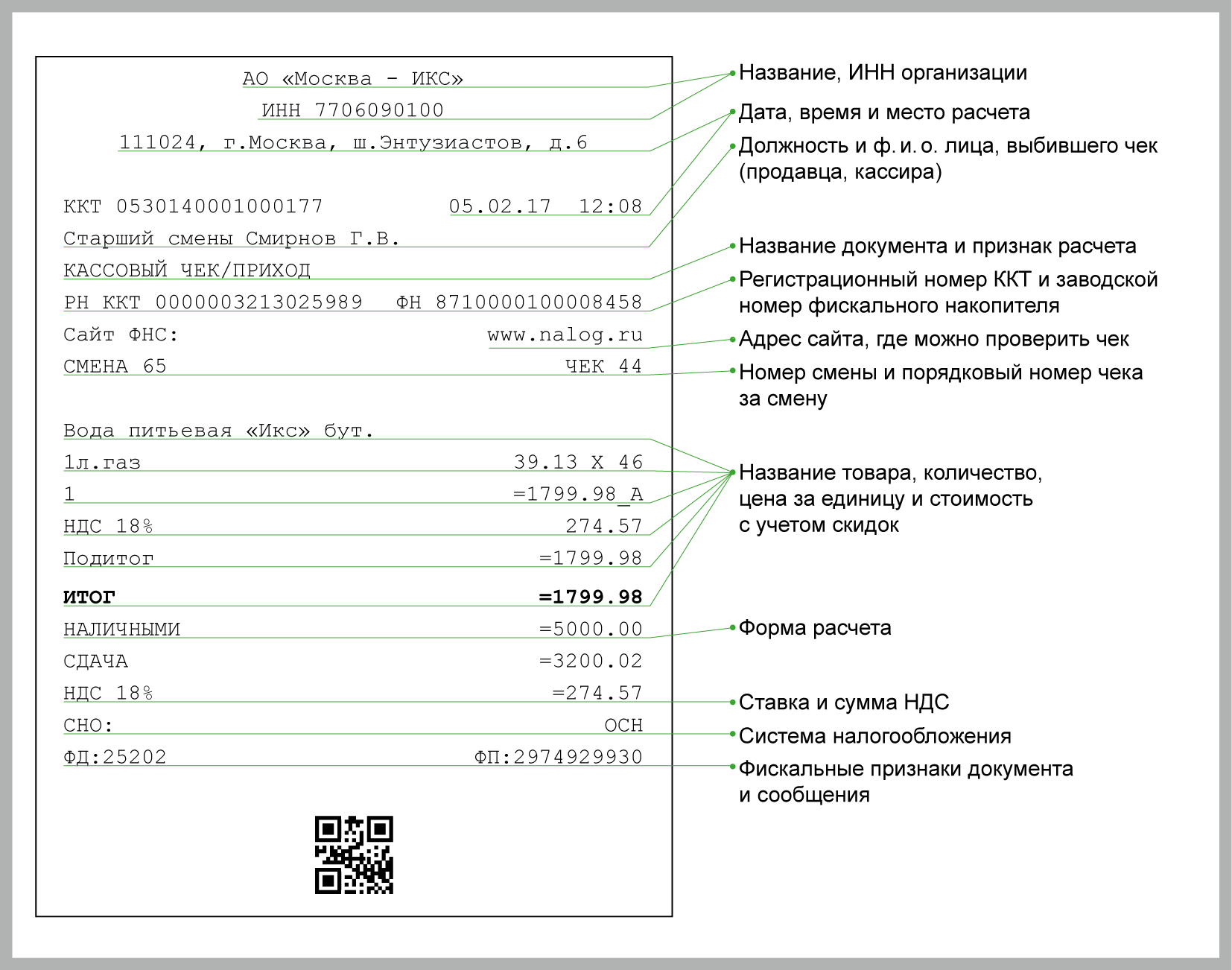  Связанные вопросы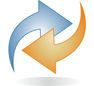 Какой должна быть форма БСО (квитанции на оплату услуг)? >>>Можно ли принять к вычету НДС по кассовому чеку при наличных расчетах? >>>Какие документы оформлять при применении онлайн-кассы? >>>